VERTAALFICHE: VOORBEELDBRIEF VAN SCHOOL AAN OUDERS NederlandsOnze school herstart. Wat betekent dat voor jou en je kind?Beste ouder,  Onze school kan veilig herstarten. Vanaf xx mei krijgen sommige klassen dan enkele dagen les op school. Bij de herstart maakt onze school tijd voor de emoties en zorgen van leerlingen. We doen dat voor alle leerlingen:de leerlingen die opnieuw les krijgen op schoolde leerlingen die thuis of in de opvang nieuwe leerstof krijgen. Wie start opnieuw op school vanaf xx mei? En op welke dagen gaan ze naar school?Vul als school in de tabel aan welke leerjaren opnieuw starten, wanneer ze starten  en op welke dagen ze op school les krijgen. Schrap wat niet van toepassing is.De andere dagen leren de leerlingen thuis of in de opvang. Maak dit verder concreet: krijgen ze dan ook nieuwe leerstof of wordt de geziene leerstof verder uitgediept of krijgen ze oefeningen of …?  Hoe houden we de school veilig?De veiligheid van onze leerlingen en ons personeel is het belangrijkste. Door een combinatie van maatregelen zorgen we voor een zo veilig mogelijke schoolomgeving. Vaste groepen (contactbubbels): de groepen blijven zo veel mogelijk dezelfde. De leerlingen krijgen een vaste plaats in een vast lokaal. De verschillende groepen hebben geen contact met elkaar. Aparte speeltijden en lunchpauzes: de leerlingen gaan niet allemaal samen lunchen of spelen op de speelplaats. Zo vermijden we contact tussen de verschillende groepen.Afstand houden (1,5 meter): de leraars en leerlingen houden voldoende afstand van elkaar. In de klas, de gangen en op de speelplaats. De leerlingen krijgen les in kleinere groepen (maximaal 14 leerlingen).Mondmaskers: de leerlingen dragen geen mondmasker. De leraars dragen een mondmasker of geven les achter een glazen wand. Netheid: leraars en leerlingen kunnen vaak hun handen wassen of ontsmetten met handgel. De lokalen worden regelmatig verlucht. De school maakt de lokalen grondig schoon.Hoe werk je als ouder mee aan veiligheid op school?Draag een mondmasker als je je kind naar school brengt of afhaalt.Zet je kind af of haal het op aan de ingang of uitgang van de school. Kom niet op het terrein van de school: niet in de gangen, niet in de klas en niet op de speelplaats.Hou 1,5 meter afstand van andere ouders en kinderen.Blijf niet praten aan de ingang of uitgang. Wil je praten met iemand van het schoolteam. Maak dan een afspraak via telefoon of via mail.Als school kan je hier nog info bijvoegen over te gebruiken in- en uitgangen, de zone waar de kinderen afgezet of opgehaald kunnen worden, of tijdstippen waarop leerlingen gebracht of afgehaald moeten worden Wat als je kind ziek is? Zieke kinderen moeten thuisblijven.Is iemand van je gezin mogelijk besmet met corona of heeft iemand van je gezin corona? Dan moet je kind 14 dagen thuisblijven. Meer informatie over de procedure:  https://covid-19.sciensano.be/sites/default/files/Covid19/COVID-19_procedure_contact_NL.pdfBehoort je kind tot de risicogroep bijvoorbeeld door een afgezwakte immuniteit? Dan beslist de behandelende dokter of je kind de lessen op school kan volgen of verder thuis blijft leren.Behoort iemand van je gezin tot de risicogroep bijvoorbeeld door een afgezwakte immuniteit? Dan mag je kind de lessen op school volgen. Tenzij de behandelende arts anders oordeelt.Wordt je kind ziek op school? Dan zetten we het in een apart lokaal. We vragen je dan om je kind af te halen.  Neem daarna telefonisch contact op met de huisarts. Die zal beslissen of je kind moet getest worden. Wat gebeurt er als een personeelslid of kind op school besmet is met corona? De besmette persoon krijgt de nodige verzorging.Het Centrum voor Leerlingenbegeleiding (CLB) doet een contactonderzoek en neemt de gepaste maatregelen.Het CLB onderzoekt met wie de besmette persoon contact had. Hoe lang en hoe intens was het contact? Dat bepaalt of het om een hoog risico contact of laag risico contact gaat.Is je kind een hoog risico contact van de besmette persoon? Dan moet je kind 14 dagen thuisblijven. Neem twee keer per dag de temperatuur van je kind. Krijgt je kind ziektesymptomen dan moet je de huisarts telefonisch contacteren.    Is je kind een laag risico contact van de besmette persoon? Dan mag je kind naar school blijven gaan. Laat je kind buitenshuis een stoffen mondmasker dragen. Je kind moet ook 1,5 meter afstand houden van andere personen.  Beperk extra sociale contacten en verplaatsingen. Krijgt je kind ziektesymptomen dan moet je de huisarts telefonisch contacteren.   Word je niet gecontacteerd door het CLB? Dan mag je kind verder naar school blijven gaan. Een personeelslid dat ziek wordt op school, vragen we om naar huis te gaan en om de huisarts telefonisch te contacteren.  Wat gebeurt er met de leerjaren die niet starten op xx mei?Voor de leerlingen van de andere leerjaren verandert er niets. Ze krijgen de nieuwe leerstof nog altijd thuis of in de opvang. Hoe wordt de opvang georganiseerd?Vul als school aan met de afspraken met het lokale bestuur als opvang ook buiten de school georganiseerd wordt.  Welke kinderen vangen we op?Kinderen van ouders die niet thuis werken. De ouders werken in een cruciale sector of in een sector die opnieuw opstart.  Leerlingen die het moeilijk hebben thuis. Er kunnen wel meer leerlingen naar de opvang, want meer ouders werken opnieuw buitenshuis en kunnen hun kind niet meer thuis opvangen.Twijfel je of je kind naar de opvang kan?  Neem dan contact op met onze school. De leerlingen in de opvang blijven verder nieuwe leerstof krijgen, net zoals hun klasgenoten die thuis leren.We zorgen voor een veilige opvang. We gebruiken overal dezelfde maatregelen (zie boven). De groepjes van leerlingen in de opvang hebben geen contact met de groepjes leerlingen die les krijgen op school.    Voor een school voor buitengewoon onderwijs/schrappen voor school voor gewoon onderwijs:  Hoe organiseren we het leerlingenvervoer veilig?De leerlingen zitten geschrankt op de bus, 1 leerling per rij.Als dat kan, dragen de leerlingen een mondmasker op de bus. Ze doen het mondmasker dan op voor ze instappen.De chauffeur en de busbegeleider dragen minimaal een mondmasker.Wat leren de leerlingen? En hoe gaan we hen opvolgen? Vul als school aan hoe je het schooljaar verder invult: op welke leerinhouden/vakken focus je, hoe volg je hen op, tot wanneer geef je les, hoe ga je (niet) evalueren, hoe is het schoolreglement gewijzigd, welke evenementen voorzie je nog?We beperken ons tot de essentiële onderwijsdoelen. We zorgen voor een evenwichtig en afwisselend vakkenpakket. Leerlingen mogen niet overbelast worden. Daar zorgen de leraars voor. Ze zorgen voor een evenwicht tussen lessen op school, thuis nieuwe leerstof krijgen en taken en oefeningen.Uitstappen, pedagogische studiedagen, sportdagen en facultatieve verlofdagen gaan niet meer door dit schooljaar. Zo hebben de leerlingen meer tijd om te leren en te oefenen.Iedereen krijgt een eerlijke evaluatie. We geven alle leerlingen alle kansen om te bewijzen wat ze kunnen. Door de coronacrisis kunnen een aantal afspraken van het schoolreglement niet uitgevoerd worden. Dat is overmacht. Daardoor wijzigt ons schoolreglement.     Leerlingen en leraars moeten het schooljaar goed kunnen afsluiten. We laten je nog weten hoe we dit zullen organiseren. Hoe bereid je als ouder je kind voor? Praat met je kind. Stel het gerust dat het weer veilig naar school kan. Zit je kind in een leerjaar dat nog niet terug naar school mag? Leg dan uit waarom dat nu nog niet kan.Bereid je kind voor: via welke weg gaat je kind naar school, wat moet het doen op de bus, tram of trein, leg uit waarom veel mensen een mondmasker dragen.Is het moeilijk om opnieuw naar school te gaan? Neem contact op met de klasleraar of zorgleraar. Samen kunnen jullie oplossingen bespreken. Hoe kan je je kind helpen om te leren? Ook als je kind weer lessen op school krijgt, verandert er voor jou niets. Want je kind blijft ook thuis leren en oefenen.Enkele tips: Blijf in de buurt om vragen te beantwoorden. Wanneer kan je kind werken voor school? Maak samen een plan op. Maak voldoende tijd om te ontspannen, ook voor jezelf. Gaat het moeilijk om thuis te leren? Neem contact op met de klasleraar. Samen kunnen jullie oplossingen bespreken. We weten dat het niet gemakkelijk is. Je doet wat je kan, dat is meer dan voldoende.   Meer informatie?     Wil je graag meer weten over de heropstart van scholen?  https://onderwijs.vlaanderen.be/nl/heropstart-lessen-op-school-informatie-voor-ouders Algemene info en veelgestelde vragen: www.info-coronavirus.be מכתב לדוגמה עבור בתי הספר: חזרה מחודשת של בית הספר. 
מה זה אומר עבורך ובעבור ילדיכם ?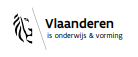 הורה יקר,בית ספרינו יוכל להתחיל מחדש אופן בטיחותי  החל מ xx מאי, ישנן כמה כיתות שילמדו במשך כמה ימים בבית הספר.במהלך החזרה המחודשת של בית הספר, אנו נקדיש זמן לרגשות ולדאגות של התלמידים. אנו עושים זאת עבור כל התלמידים:תלמידים שחוזרים ללמוד  בבית הספרתלמידים שמקבלים חומרי לימוד חדשים בבית או בכיתות קליטה.מי ישוב לבית הספר החל מ xx מאי?  ובאילו ימים הם ילכו לבית הספר?Vul als school in de tabel aan welke leerjaren opnieuw starten, wanneer ze starten  en op welke dagen ze op school les krijgen. Schrap wat niet van toepassing is.בימים האחרים לומדים התלמידים בבית או בכיתות קליטה.Maak dit verder concreet: krijgen ze dan ook nieuwe leerstof of wordt de geziene leerstof verder uitgediept of krijgen ze oefeningen of …?  איך שומרים אנו על בית הספר באופן בטיחותי? בטיחות התלמידים והצוות שלנו הם הדברים החשובים ביותר עבורנו ובאמצעות שילוב של הנחיות, אנו נדאג שסביבת בית הספר תהיה בטוחה ביותר ככל שניתן.קבוצות קבועות (בועות מגע):הקבוצות נשארות אותו דבר במידה האפשרית. התלמידים מקבלים מקום קבוע בכיתה קבועה. לקבוצות השונות אין שום קשר מגע אחת עם השנייה. הפרדה במשך זמני המשחק והפסקות הצהריים: התלמידים לא הולכים כולם יחד לארוחת הצהרים והם אינם משחקים יחד במגרש המשחקים. כך אנו נמנע ממגע בין הקבוצות השונות.שמירה על מרחק (1.5 מטר): המורים והתלמידים שומרים מרחק אחד מהשני. בכיתה, במסדרונות ובמגרש המשחקים התלמידים לומדים בקבוצות קטנות (לא מעבר ל 14 תלמידים).מסכות הפה: התלמידים לא לובשים מסכת פה. המורים לובשים מסכת פה או מלמדים מאחורי קיר זכוכית. ניקיון: מורים ותלמידים יכולים לעתים קרובות לשטוף או לחטא את ידיהם עם  נוזל לחיטוי.  
המקום מאוורר באופן סדיר. בית הספר מנקה את הכיתות ביסודיות.
איך אתה כהורה משתתף בבטיחות בית הספר?לחבוש מסיכת פה כשאתה לוקח את ילדך לבית הספר או כאשר את אוסף אותו מבית הספר.יש ללוות  את ילדיכם או לאסוף אותם בכניסה או יציאה מבית הספר.אל תיכנסו לשטח בית הספר: לא במסדרונות, לא בכיתות ולא במגרש המשחקים.שמרו 1.5 מטרים מרחק מהורים ומילדים אחרים.אל תרבו שיחה  בכניסה או ביציאה של בית הספר.במידה וברצונכם לשוחח עם מישהו מצוות בית הספר? יש לקבוע פגישה עשו זאת באמצעות 
הטלפון או הדואר האלקטרוני.כל בית ספר יוכל להוסיף מידע בנוגע לשימוש כניסות ויציאות בית הספר, את האזור שבו ניתן להביא את הילדים או לאסוף אותם, וכן את הזמנים בהם יש להביא או להחזיר את התלמידים .
Als school kan je hier nog info bijvoegen over te gebruiken in- en uitgangen, de zone waar de kinderen afgezet of opgehaald kunnen worden, of tijdstippen waarop leerlingen gebracht of afgehaald moeten worden מה עליכם לעשות כאשר ילדכם חולים?ילדים חולים חייבים  להישאר בבית.  במידה ויש חשש שמישהו ממשפחתכם נשא קורונה או שיש למישהו ממשפחתכם קורונה? 
אז ילדכם חייבים להישאר בבית במשך 14 יום.
 למידע נוסף על ההליך: https://covid-19.sciensano.be/sites/default/files/Covid19/COVID-19_procedure_contact_NL.pdfלדוגמה, האם ילדכם שייך לקבוצת סיכון בעקבות מערכת חיסון חלשה? הרופא המטפל מחליט אם ילדך יכול ללמוד בבית הספר או להמשיך את לימודיו מהבית.למשל, האם מישהו במשפחתך שייך לקבוצת סיכון בעקבות מערכת חיסון חלשה? ילדך יוכל ללמוד בבית הספר אלא אם כן הרופא המטפל יחליט אחרת.במידה וילדיך מתחיל לחלות בבית הספר? אנו נדאג לשים אותו בחדר נפרד ונבקש ממכם לבוא לבית הספר  על מנת לאסוף אותו. אנא צרו קשר לאחר מכן עם רופא המשפחה בטלפון. 
הרופא המטפל יחליט אם ילדיך צריך להיבדק.מה המצב עם חבר צוות או ילד שנשאים בקורונה בבית הספר?האדם הנשא מקבל את הטיפול הדרוש.המרכז לליווי תלמידים (CLB) מקיים בדיקת אנשי קשר ונוקט באמצעים המתאימים .ה-CLB בודק מי היה בקשר עם אדם נשא. כמה זמן וכמה אינטנסיבי היה הקשר? בדיקה זו תקבע האם האיש או האישה שאתם היה קשר בעלי סיכון גבוה או  נמוך.במידה וילדך היה במגע בסיכון גבוה אם אדם נשא? אז ילדך חייב להישאר בבית במשך 14 ימים.
מדדו את החום  של ילדכם פעמיים ביום. במידה וילדכם מפתח סימפטומים של מחלה, עליכם ליצור קשר עם רופא המשפחה שלכם באמצעות הטלפון.במידה וילדך היה במגע בסיכון נמוך אם אדם נשא?  אז ילדך יוכל ללכת לבית הספר על הילד ללבוש מסכת בד מחוץ לבית. ילדכם צריכים לשמור מרחק של 1.5 מטר מאנשים אחרים.  
יש להגביל קשרים חברתיים ותנועות נוספות. במידה וילדכם מפתח סימפטומים של מחלה, עליכם ליצור קשר עם רופא המשפחה שלכם באמצעות הטלפון.במידה וה-CLB לא יצר קשר אתכם. אז ילדכם יוכל להמשיך ללכת לבית הספר.חבר צוות שחלה בבית הספר, אנו נבקש ממנו/ממנה ללכת הביתה וליצור קשר עם רופא המשפחה בטלפון.מה מצב התלמידים בכיתות הלימודים אשר אינם מתחילים ב xx מאי?  לתלמידים של כיתות הלימודים הללו  אין שום דבר שמשתנה, הם עדיין מקבלים את חומרי הלימוד החדשים בבית או בכיתות הקליטה. איך קליטת התלמידים מאורגנת?. Vul als school aan met de afspraken met het lokale bestuur als opvang ook buiten de school georganiseerd wordt.  אילו ילדים אנו קולטים?ילדים אשר הוריהם אינם עובדים מהבית. הורים שעובדים במגזר חיוני או במגזר שהוא מופעל מחדש. תלמידים אשר קשה להם בבית.תלמידים נוספים יכולים ללכת לקליטה, מכיוון שיותר הורים חזרו לעבוד בחוץ ואינם יכולים לשמור על ילדיהם בבית.במידה ולא מובן לך אם ילדיך יכול לבוא לקליטה? נא ליצור קשר עם בית הספר.התלמידים בקליטה ממשיכים לקבל חומרי לימודה חדשים, בדיוק כמו חבריהם לכיתה אשר לומדים בבית.אנו נספק קליטת תלמידים בטוחה. אנו משתמשים באותם האמצעים בכל המקומות (ראה לעיל).לקבוצות התלמידים בקליטה אין כל קשר מגע עם קבוצות התלמידים הלומדים בבית הספר.
Voor een school voor buitengewoon onderwijs/schrappen voor school voor gewoon onderwijs:  כיצד ניתן לארגן את הסעת התלמידים באופן בטיחותי?התלמידים יושבים באוטובוס. תלמיד אחד בכל שורה.במידה וזה אפשרי התלמידים ילבשו מסכת פה באוטובוס. על התלמידים ללבוש את מסיכת הפה לפני שהם עולים על האוטובוס.הנהג והסדרן באוטובוס לובשים לכל הפחות מסכת פה.מה לומדים התלמידים ?  ? ואיך  נעקוב  אחריהם בלימודים ? Vul als school aan hoe je het schooljaar verder invult: op welke leerinhouden/vakken focus je, hoe volg je hen op, tot wanneer geef je les, hoe ga je (niet) evalueren, hoe is het schoolreglement gewijzigd, welke evenementen voorzie je nog?אנו מגבילים את עצמנו למטרות חינוכיות וחיוניות. אנו מבטיחים לימודים מאוזנים ומגוונים. אין להעמיס על התלמידים עומס יתר. .  המורים ידאגו  לכך. המורים ישמרו על איזון בין השיעורים בבית הספר, קבלת חומרי לימוד חדשים בבית, משימות ותרגילים.טיולים, סמינרים פדגוגיים, ימי ספורט וימי חופשה אופציונליים לא יתקיימו בשנת לימודים זה. כך יהיה לתלמידים יותר זמן ללמוד ולתרגל.כל התלמידים מקבלים סיכום הוגן אנחנו נותנים לכל התלמידים את כל ההזדמנויות בשווה כדי שיוכיחו את מה שהם יכולים לעשות.בשל משבר הקורונה, לא ניתן ליישם מספר תקנות בית הספר. זה כוח עליון. 
דבר זה משנה את תקנות בית הספר.מורים ותלמידים צריכים לסיים את שנת הלימודים כראוי.  אנו נעדכן אתכם בהמשך. כהורה, כיצד אתה מכין את ילדך?. דבר עם ילדיך ותרגיע אותו שהוא יכול לחזור לבית הספר באופן בטיחותי.   במידה וילדיך נמצא בכיתה שעדיין לא יכול לחזור לבית הספר? אנא הסבר לו למה זה עדיין לא אפשרי.הכן את ילדך: כיצד ילידך הולך לבית הספר? איך לנהוג באוטובוס, בחשמלית או ברכבת,  הסביר לילד למה אנשים רבים לובשים מסכת הפה.
במידה ויש קושי לחזור לבית הספר?  נא ליצור קשר עם מורה הכיתה או מורה הטיפולי.   
יחד תוכלו לדון בפתרונות.איך אתה יכול לעזור לילדך ללמוד?  במידה וילדיכם מקבלים שוב לימודים בבית הספר,  אין שום דבר שמשתנה עבורך.
ילדיכם ימשיכו גם ללמוד ולהתאמן בבית.כמה טיפים:הישארו קרובים לילדיכם כדי שתוכלו לענות על השאלות שלהםמתי הילדים שלכם יכולים להכין שיעורי בית? יש לתכנן זאת ביחד דאגו  לזמן מספק כדי להירגע. גם לעצמכם.במידה וקשה ללמוד בבית ? צרו קשר עם מורה הכיתה וביחד תוכלו לדון בפתרונות.אנו יודעים שזה לא קל, אתם עושים  את מה שאתם מסוגלים לעשות וזה די והותר. למידע נוסף?האם ברצונך לדעת עוד על החזרה המחודשת של בתי הספר?https://onderwijs.vlaanderen.be/nl/heropstart-lessen-op-school-informatie-voor-oudersמידע כללי ושאלות נפוצות:  :  www.info-coronavirus.beLeerjaar - groepStartdatumLeerjaar:        groep:Leerjaar:        groep:Leerjaar:        groep:Leerjaar:        groep:Leerjaar:        groep:Leerjaar:        groep:Wanneer zijn de lessen op school?Voor wie?Maandag  Dinsdag Woensdag DonderdagVrijdagWe volgen de beslissingen van de Nationale Veiligheidsraad. We kunnen de lessen op school enkel herstarten, als de Veiligheidsraad de beslissing en de timing niet verandert. כיתה/ קבוצה/
 Leerjaar/       groep/התחיל

 Startdatum

כיתה: קבוצה:כיתה: קבוצה:כיתה: קבוצה:כיתה: קבוצה:כיתה: קבוצה:כיתה: קבוצה:? מתי השיעורים בבית הספר
Wanneer zijn de lessen op school?? בשביל מי
Voor wie?יום שני Maandag  יום שלישי
Dinsdag יום רביעי
Woensdag יום חמישי
Donderdagיום שישי
Vrijdagאנו עוקבים אחר ההחלטות של המועצה לביטחון לאומי אנו יכולים להפעיל מחדש את הלימודים בבית הספר אך ורק אם מועצת הביטחון לא משנה את ההחלטה ואת העיתוי.